Évaluation de géographie CM1/CM2, leçon GEO 6 « La répartition mondiale de la population »1 - Sur ton cahier, réponds aux questions suivantes en faisant des phrases. [10 réponses]a) Combien y a-t-il d’habitants sur Terre ?b) Pourquoi peut-on dire que les hommes se répartissent de manière inégale ?c) Cite trois raisons qui expliquent la répartition des hommes sur terre.d) À quoi sert de calculer la densité ?e) Quelle unité utilise-t-on quand on parle de la densité d’un pays ?2 - Sur ton cahier, observe le tableau suivant, puis réponds aux questions en faisant des phrases. [2 réponses]3 - Sur cette feuille, entoure en rouge les principaux foyers de peuplement en les numérotant sur la carte, puis écris leur nom. [14 réponses]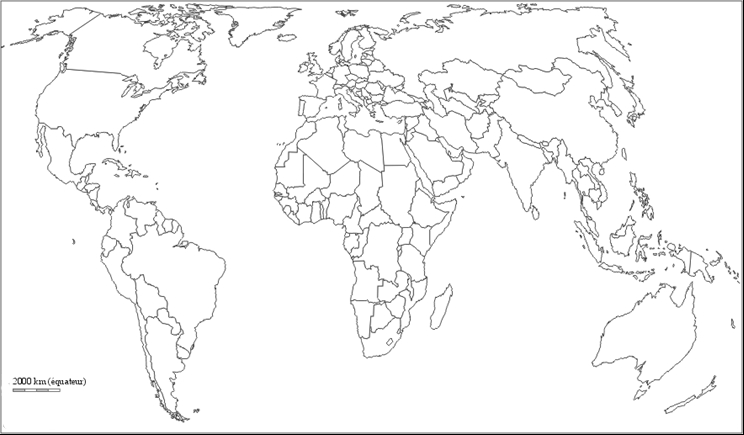 Évaluation de géographie CM1/CM2, leçon GEO 6 « La répartition mondiale de la 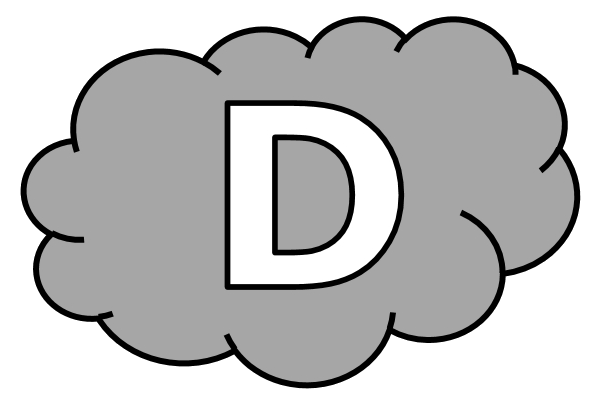 population »1 - Réponds aux questions suivantes. [10 réponses]a) Combien y a-t-il d’habitants sur Terre ? Sur Terre, il y a ................................................ d’habitants.b) Pourquoi peut-on dire que les hommes se répartissent de manière inégale ? On dit que les hommes sont répartis de manière inégale car ....................................................................................................................................................................................................................................c) Cite trois raisons qui expliquent la répartition des hommes sur terre. Voici trois raisons qui expliquent la répartition des hommes sur terre : ... ..................................................................................................................................................................................................................d) À quoi sert de calculer la densité ? La densité sert à .......................................................................................................................................................................................e) Quelle unité utilise-t-on quand on parle de la densité d’un pays ? Quand on parle de densité, l’unité est ................................................. .........................................................................................................2 - Observe le tableau suivant, puis réponds aux questions. [2 réponses]3 - Entoure en rouge les principaux foyers de peuplement en les numérotant sur la carte, puis écris leur nom. [14 réponses]Évaluation de géographie CM1/CM2, leçon GEO 6 « La répartition mondiale de la population » Corrigé1 - Sur ton cahier, réponds aux questions suivantes en faisant des phrases. [10 réponses]a) 7 milliards.b) Car il y a des zones très peuplées, et d’autres presque vides.c) Le climat, le relief, la richesse, la présence d’une mer ou d’un océan.d) À savoir s’il y a beaucoup d’habitants par rapport à la taille d’un pays. e) Nombre d’habitants par kilomètres carrés.2 - Sur ton cahier, observe le tableau suivant, puis réponds aux questions en faisant des phrases. [2 réponses]3 - Sur cette feuille, entoure en rouge les principaux foyers de peuplement en les numérotant sur la carte, puis écris leur nom. [14 réponses]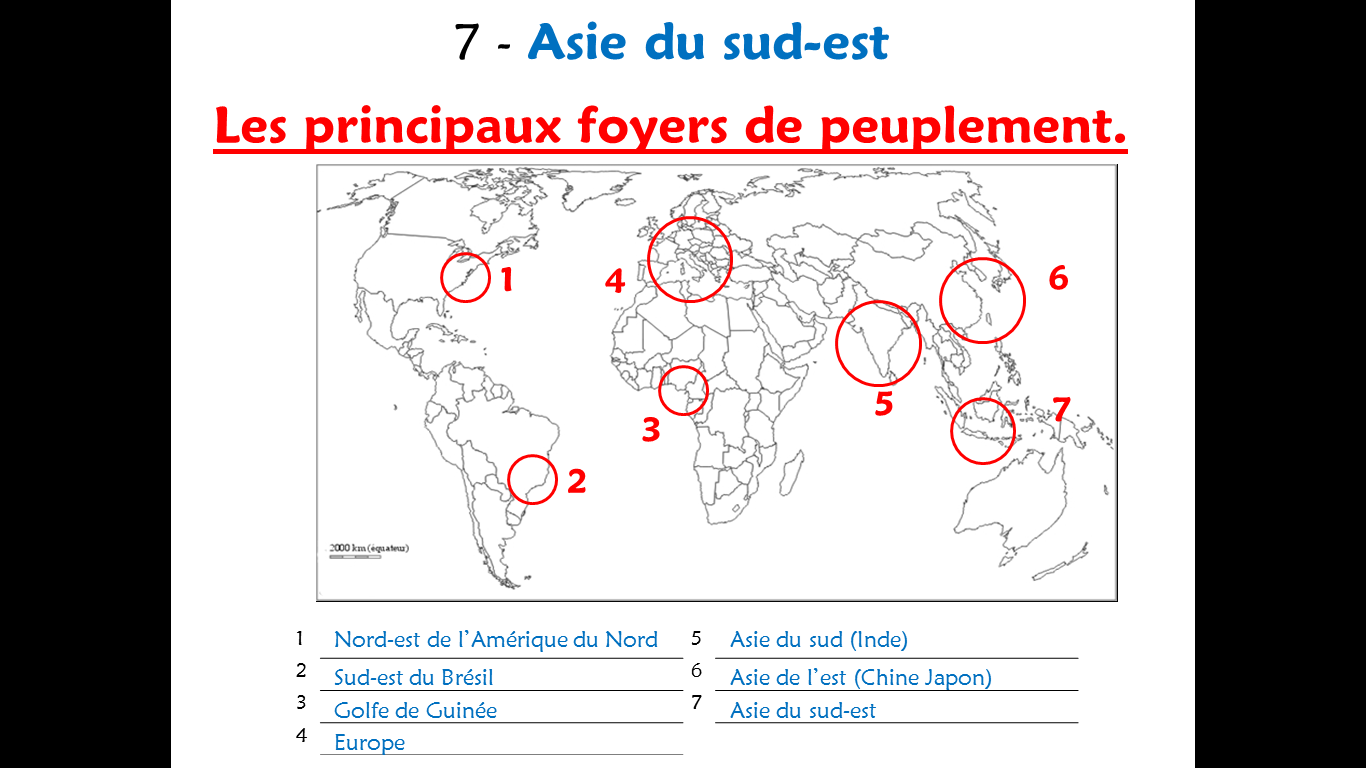 GEO 7n°CompétenceScoreÉvaluationÉvaluationÉvaluationÉvaluationSignatureGEO 71Je connais quelques informations à propos de la population mondiale. /3AARECANAGEO 72Je sais ce qu’est la densité de population./4AARECANAGEO 73Je sais situer les principaux foyers de peuplement dans le monde/14AARECANAPaysDensitéChine133,5Inde319,3Etats-Unis29,8Indonésie113,1Namibie2,6Russie8,4France97,51526374GEO 7n°CompétenceScoreÉvaluationÉvaluationÉvaluationÉvaluationSignatureGEO 71Je connais quelques informations à propos de la population mondiale. /3AARECANAGEO 72Je sais ce qu’est la densité de population./4AARECANAGEO 73Je sais situer les principaux foyers de peuplement dans le monde/14AARECANAPaysDensitéChine133,5Inde319,3Etats-Unis29,8Indonésie113,1Namibie2,6Russie8,4France97,51526374GEO 7n°CompétenceScoreÉvaluationÉvaluationÉvaluationÉvaluationSignatureGEO 71Je connais quelques informations à propos de la population mondiale. /3AARECANAGEO 72Je sais ce qu’est la densité de population./4AARECANAGEO 73Je sais situer les principaux foyers de peuplement dans le monde/14AARECANAPaysDensitéChine133,5Inde319,3Etats-Unis29,8Indonésie113,1Namibie2,6Russie8,4France97,5